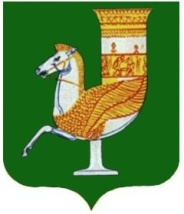 П  О  С  Т  А  Н  О  В  Л  Е  Н  И  Е   АДМИНИСТРАЦИИ   МУНИЦИПАЛЬНОГО  ОБРАЗОВАНИЯ «КРАСНОГВАРДЕЙСКИЙ  РАЙОН»От 30.04.2020 г. № 241с. КрасногвардейскоеО внесении изменений в приложение к постановлению администрации МО «Красногвардейский район» от 01.04.2016 г. № 127 «Об  утверждении  административного  регламента Управления культуры и кино администрации МО «Красногвардейский район» по предоставлению  муниципальной услуги «Публичный показ музейных предметов, музейных коллекций»	Рассмотрев информацию прокурора Красногвардейского района от 28.01.2020 г. исх. № 5-86-2020/173 «Об изменениях в федеральном законодательстве», в целях приведения в соответствие с действующим законодательством нормативных правовых актов администрации МО «Красногвардейский район», руководствуясь  Уставом МО «Красногвардейский район»ПОСТАНОВЛЯЮ:1. Внести следующие изменения в приложение к постановлению администрации МО «Красногвардейский район» 01.04.2016 г. № 127 «Об  утверждении  административного  регламента Управления культуры и кино администрации МО «Красногвардейский район» по предоставлению  муниципальной услуги «Публичный показ музейных предметов, музейных коллекций».1.1. Наименование раздела «Требования к стандарту предоставления муниципальной услуги» изложить в следующей редакции «Стандарт предоставления муниципальной услуги, единый стандарт».1.2. Раздел «Требования к стандарту предоставления муниципальной услуги»  дополнить пунктом 16 следующего содержания:«16. Музей при предоставлении муниципальной услуги руководствуется требованиями единого стандарта, устанавливаемого Правительством Российской Федерации, в случаях предусмотренных федеральными законами».	2.  Опубликовать настоящее постановление в газете Красногвардейского района «Дружба» и разместить на официальном сайте администрации района в сети «Интернет». 	3.Контроль за исполнением данного постановления возложить на первого заместителя главы администрации  МО «Красногвардейский район (Коротких А.В.).	4. Настоящее постановление вступает в силу с момента его опубликования. Глава МО «Красногвардейский   район»					           А.Т. Османов        